Big data - Ứng dụng trong công nghệ số(Cập nhật đến ngày 03/3/2023)Big data hay còn gọi là dữ liệu lớn. Đây là hệ thống dữ liệu được tập hợp có khối lượng khổng lồ và phức tạp. Big data bao gồm hệ thống các dữ liệu có cấu trúc hoặc bán cấu trúcĐể hiểu rõ hơn Cục Thông tin KH&CN quốc gia xin giới thiệu một số bài nghiên cứu đã được xuất bản chính thức và các bài viết được chấp nhận đăng trên những cơ sở dữ liệu học thuật chính thống. 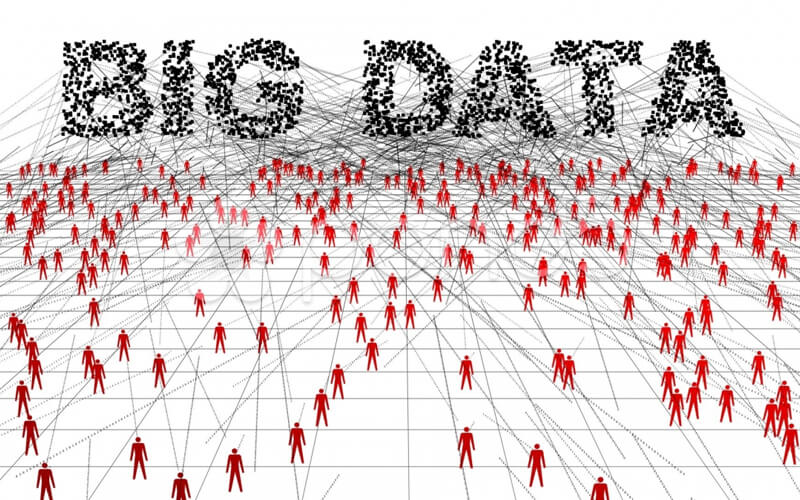 1. Sciencedirect1. Big data analytics in flexible supply chain networks
Computers & Industrial Engineering Available online 16 February 2023 In press, journal pre-proof Article 109098
Jing Zheng, Chaher Alzaman, Ali Diabat
https://www-sciencedirect-com.dbvista.idm.oclc.org/science/article/pii/S0360835223001225/pdfft?md5=c1d53a21a6f13847770d7dd43ce65057&pid=1-s2.0-S0360835223001225-main.pdf2. A big data platform exploiting auditable tokenization to promote good practices inside local energy communities
Future Generation Computer Systems 9 December 2022 Volume 141 (Cover date: April 2023) Pages 595-610
Luca Gagliardelli, Luca Zecchini, Fabio Moretti
https://www-sciencedirect-com.dbvista.idm.oclc.org/science/article/pii/S0167739X22004113/pdfft?md5=4fd16a6e80fe9e09b4a90c6ad0a7dca1&pid=1-s2.0-S0167739X22004113-main.pdf3. Recovering the divide: A review of the big data analytics—strategy relationship
Long Range Planning Available online 5 January 2023 In press, corrected proof Article 102290
Yassine Talaoui, Marko Kohtamäki, Sotirios Paroutis
https://www-sciencedirect-com.dbvista.idm.oclc.org/science/article/pii/S0024630122001091/pdfft?md5=9ea92f48f6d3f0680d48091fcfeb2c0f&pid=1-s2.0-S0024630122001091-main.pdf4. Evolutionary computation-based machine learning for Smart City high-dimensional Big Data Analytics
Applied Soft Computing 26 December 2022 Volume 133 (Cover date: January 2023) Article 109955
Xiaoming Li, Dan Zhang, Zhihan Lv
https://www-sciencedirect-com.dbvista.idm.oclc.org/science/article/pii/S1568494622010043/pdfft?md5=8ade79f182eae0db66ed83b443f97db3&pid=1-s2.0-S1568494622010043-main.pdf5. Optimized hadoop map reduce system for strong analytics of cloud big product data on amazon web service
Information Processing & Management 20 January 2023 Volume 60, Issue 3 (Cover date: May 2023) Article 103271
Shengying Yang, Wuyin Jin, Kamarul Faizal Hashim
https://www-sciencedirect-com.dbvista.idm.oclc.org/science/article/pii/S0306457323000080/pdfft?md5=22b928a526d5ef5ef0927862839babc6&pid=1-s2.0-S0306457323000080-main.pdf6. A survey on big data-enabled innovative online education systems during the COVID-19 pandemic
Journal of Innovation & Knowledge 30 December 2022 Volume 8, Issue 1 (Cover date: January–March 2023) Article 100295
Yuhuan Cui, Zezhong Ma, Huifang Wang
https://www-sciencedirect-com.dbvista.idm.oclc.org/science/article/pii/S2444569X22001305/pdfft?md5=450e6b89021b1c9a33071bfe8657fa55&pid=1-s2.0-S2444569X22001305-main.pdf7. The intermediating role of big data analytics capability between responsive and proactive market orientations and firm performance in the retail industry
Journal of Retailing and Consumer Services 18 November 2022 Volume 71 (Cover date: March 2023) Article 103193
Fumikazu Morimura, Yuji Sakagawa
https://www-sciencedirect-com.dbvista.idm.oclc.org/science/article/pii/S0969698922002867/pdfft?md5=b7c569708038907fe4a01b3f74b32de0&pid=1-s2.0-S0969698922002867-main.pdf8. A transaction platform for microservices-based big data systems
Simulation Modelling Practice and Theory 11 December 2022 Volume 123 (Cover date: February 2023) Article 102709
María Teresa González-Aparicio, Muhammad Younas, Rubén Casado
https://www-sciencedirect-com.dbvista.idm.oclc.org/science/article/pii/S1569190X22001782/pdfft?md5=6f6d2858bf15b8f4ba32eed4793fd330&pid=1-s2.0-S1569190X22001782-main.pdf

9. Skyline recomputation in Big Data
Information Systems 4 January 2023 Volume 114 (Cover date: March 2023) Article 102164
Chouaib Bourahla, Ramdane Maamri, Said Brahimi
https://www-sciencedirect-com.dbvista.idm.oclc.org/science/article/pii/S0306437922001429/pdfft?md5=5ab9dd367808d4a0ef42c4b55d924403&pid=1-s2.0-S0306437922001429-main.pdf10. Assessing environmental performance with big data: A DEA model with multiple data resources
Computers & Industrial Engineering 25 January 2023 Volume 177 (Cover date: March 2023) Article 109041
Jie Wu, Yinghao Pan, Zhixiang Zhou
https://www-sciencedirect-com.dbvista.idm.oclc.org/science/article/pii/S0360835223000657/pdfft?md5=cc13066831a29fcd402c0cd2fcc52e36&pid=1-s2.0-S0360835223000657-main.pdf11. Big Data and Labour Markets: A Review of Research Topics
Procedia Computer Science 13 January 2023 Volume 217 (Cover date: 2023) Pages 526-535
Lejla Turulja, Dalia Suša Vugec, Mirjana Pejić Bach
https://www-sciencedirect-com.dbvista.idm.oclc.org/science/article/pii/S1877050922023262/pdfft?md5=9376230fa32e1958e89e716787d0d3bb&pid=1-s2.0-S1877050922023262-main.pdf12. Smooth quantile regression and distributed inference for non-randomly stored big data
Expert Systems with Applications 8 December 2022 Volume 215 (Cover date: 1 April 2023) Article 119418
Kangning Wang, Jiaojiao Jia, Fayadh Alenezi
https://www-sciencedirect-com.dbvista.idm.oclc.org/science/article/pii/S095741742202437X/pdfft?md5=e7b8afa3a517aba678d1bcf1ca99f36b&pid=1-s2.0-S095741742202437X-main.pdf13. Investigation on the use of ensemble learning and big data in crop identification
Heliyon 31 January 2023 Volume 9, Issue 2 (Cover date: February 2023) Article e13339
Sayed Ahmed, Amira S. Mahmoud, Sayed M. Arafat
https://www-sciencedirect-com.dbvista.idm.oclc.org/science/article/pii/S2405844023005467/pdfft?md5=f0bac353fd1e4c06df6242acd0793666&pid=1-s2.0-S2405844023005467-main.pdf14. Construction of integration path of management accounting and financial accounting based on big data analysis
Optik 30 November 2022 Volume 272 (Cover date: February 2023) Article 170321
Haiyan Sun
https://www-sciencedirect-com.dbvista.idm.oclc.org/science/article/pii/S0030402622015790/pdfft?md5=1c32ed21766a004d28084525e5360eec&pid=1-s2.0-S0030402622015790-main.pdf15. Uncertainty models in the integration path of rural tourism information construction and smart tourism based on big data technology
Optik 1 December 2022 Volume 272 (Cover date: February 2023) Article 170320
Min Wang, Jing Wang
https://www-sciencedirect-com.dbvista.idm.oclc.org/science/article/pii/S0030402622015789/pdfft?md5=6a2b25f727efb9c8fc2ffa8dcc0d50bf&pid=1-s2.0-S0030402622015789-main.pdf16. Evolutionary machine learning builds smart education big data platform: Data-driven higher education
Applied Soft Computing 11 February 2023 Volume 136 (Cover date: March 2023) Article 110114
Lu Zheng, Cong Wang, Ru Zhang
https://www-sciencedirect-com.dbvista.idm.oclc.org/science/article/pii/S1568494623001321/pdfft?md5=ce1935047029e758b69e20162c76bbc5&pid=1-s2.0-S1568494623001321-main.pdf17. An examination of pre-service mathematics teachers’ ethical reasoning in big data with considerations of access to data
The Journal of Mathematical Behavior 25 January 2023 Volume 70 (Cover date: June 2023) Article 101029
Christian H. Andersson, Jordan T. Register
https://www-sciencedirect-com.dbvista.idm.oclc.org/science/article/pii/S0732312322000979/pdfft?md5=b705cc8707cd16b32780a594e319855a&pid=1-s2.0-S0732312322000979-main.pdf18. Management for stroke intelligent early warning empowered by big data
Computers and Electrical Engineering 24 January 2023 Volume 106 (Cover date: March 2023) Article 108602
Xiaoyong Chen, Boxiong Yang, Lin Gan
https://www-sciencedirect-com.dbvista.idm.oclc.org/science/article/pii/S0045790623000277/pdfft?md5=0c630b1217d5a843f95bc5b818957b34&pid=1-s2.0-S0045790623000277-main.pdf19. Optimization health service management platform based on big data knowledge management
Optik 15 December 2022 Volume 273 (Cover date: February 2023) Article 170412
Si Wang
https://www-sciencedirect-com.dbvista.idm.oclc.org/science/article/pii/S0030402622016709/pdfft?md5=ec76f50ff97d0448179d6cc84707caf4&pid=1-s2.0-S0030402622016709-main.pdf20. A sustainable Ethereum merge-based Big-Data gathering and dissemination in IIoT System
Alexandria Engineering Journal 8 February 2023 Volume 69 (Cover date: 15 April 2023) Pages 109-119
Ravi Sharma, Balázs Villányi
https://www-sciencedirect-com.dbvista.idm.oclc.org/science/article/pii/S1110016823000820/pdfft?md5=036beb2ccdd6bcffff59f833815e9a65&pid=1-s2.0-S1110016823000820-main.pdf21. A personalized recommendation framework based on MOOC system integrating deep learning and big data
Computers and Electrical Engineering 11 January 2023 Volume 106 (Cover date: March 2023) Article 108571
Bifeng Li, Gangfeng Li, Jianhui Lv
https://www-sciencedirect-com.dbvista.idm.oclc.org/science/article/pii/S0045790622007868/pdfft?md5=37d2782ef6f82586b766cdf70af95647&pid=1-s2.0-S0045790622007868-main.pdf22. Customer-centered data power: Sensing and responding capability in big data analytics
Journal of Business Research 24 January 2023 Volume 158 (Cover date: March 2023) Article 113689
Hsiao-Ting Tseng
https://www-sciencedirect-com.dbvista.idm.oclc.org/science/article/pii/S0148296323000474/pdfft?md5=7bbe2c1e69c78b2519646c28a9bf0436&pid=1-s2.0-S0148296323000474-main.pdf23. Hadoop-based secure storage solution for big data in cloud computing environment
Digital Communications and Networks Available online 20 January 2023 In press, journal pre-proof
Shaopeng Guan, Conghui Zhang, Wenqing Liu
https://www-sciencedirect-com.dbvista.idm.oclc.org/science/article/pii/S2352864823000275/pdfft?md5=1cd8b2137c588c811868aa36ce77596b&pid=1-s2.0-S2352864823000275-main.pdf

24. Social media user behavior analysis applied to the fashion and apparel industry in the big data era
Journal of Retailing and Consumer Services 20 February 2023 Volume 72 (Cover date: May 2023) Article 103299
Zhebin Xue, Qing Li, Xianyi Zeng
https://www-sciencedirect-com.dbvista.idm.oclc.org/science/article/pii/S0969698923000462/pdfft?md5=3b73c07879b81b1944dec0b210bc3327&pid=1-s2.0-S0969698923000462-main.pdf25. Monitoring the enterprise carbon emissions using electricity big data: A case study of Beijing
Journal of Cleaner Production 13 February 2023 Volume 396 (Cover date: 10 April 2023) Article 136427
Hao Chen, Renhao Wang, Yuantao Yang
https://www-sciencedirect-com.dbvista.idm.oclc.org/science/article/pii/S0959652623005851/pdfft?md5=983338d0b5e62fcf0bf5647aff940512&pid=1-s2.0-S0959652623005851-main.pdf26. Groundwater development and energy utilization of water environment protection based on big data and Internet of Things
Energy Reports 10 February 2023 Volume 9 (Cover date: December 2023) Pages 3048-3056
Rongjun You, Chunguang Li, Zhengguo Zhao
https://www-sciencedirect-com.dbvista.idm.oclc.org/science/article/pii/S2352484723000902/pdfft?md5=5adc2c80a39184508bd1ac68357a0d2b&pid=1-s2.0-S2352484723000902-main.pdf27. BIM-based big data analytic system for healthcare facility management
Journal of Building Engineering 7 December 2022 Volume 64 (Cover date: 1 April 2023) Article 105713
Gökhan Demirdöğen, Zeynep Işık, Yusuf Arayici
https://www-sciencedirect-com.dbvista.idm.oclc.org/science/article/pii/S2352710222017193/pdfft?md5=b97cb88e292dc3364234571238f564c2&pid=1-s2.0-S2352710222017193-main.pdf28. Analysis of public opinion on food safety in greater China with big data mining and machine learning
Current Research in Food Science Available online 22 February 2023 In press, journal pre-proof Article 100468
Haoyang Zhang, Dachuan Zhang, Bingwen Zhang
https://www-sciencedirect-com.dbvista.idm.oclc.org/science/article/pii/S2665927123000369/pdfft?md5=fee8fa06af136d889fa56fdaeab32ad6&pid=1-s2.0-S2665927123000369-main.pdf29. How can organizations leverage big data to innovate their business models? A systematic literature review
Technovation 13 February 2023 Volume 123 (Cover date: May 2023) Article 102713
Chiara Acciarini, Francesco Cappa, Raffaele Oriani
https://www-sciencedirect-com.dbvista.idm.oclc.org/science/article/pii/S016649722300024X/pdfft?md5=bc4ea11be526e66e747a75f4e505c105&pid=1-s2.0-S016649722300024X-main.pdf30. Integration of novel uncertainty models construction of college art and art design teaching system based on big data analysis
Optik 1 December 2022 Volume 272 (Cover date: February 2023) Article 170319
Yantao Wang
https://www-sciencedirect-com.dbvista.idm.oclc.org/science/article/pii/S0030402622015777/pdfft?md5=a36762cf5a8cc0ca942a482968ad68f9&pid=1-s2.0-S0030402622015777-main.pdf31. Data in design: How big data and thick data inform design thinking projects
Technovation Available online 6 January 2023 In press, corrected proof Article 102688
Marzia Mortati, Stefano Magistretti, Claudio Dell’Era
https://www-sciencedirect-com.dbvista.idm.oclc.org/science/article/pii/S0166497222002395/pdfft?md5=f3270ce0b5398f843cf43b24f393b999&pid=1-s2.0-S0166497222002395-main.pdf32. The Associations between Child and Item Characteristics, Use of Vocabulary Scaffolds, and Reading Comprehension in a Digital Environment: Insights from a Big Data Approach
Contemporary Educational Psychology Available online 9 February 2023 In press, journal pre-proof Article 102165
Laura Diprossimo, Anastasia Ushakova, Kate Cain
https://www-sciencedirect-com.dbvista.idm.oclc.org/science/article/pii/S0361476X2300019X/pdfft?md5=04f900abceee0d95d1c6990166c3287a&pid=1-s2.0-S0361476X2300019X-main.pdf33. Supply chain financial credit evaluation mechanism under the background of big data
Optik 17 November 2022 Volume 272 (Cover date: February 2023) Article 170266
Qiongying Feng
https://www-sciencedirect-com.dbvista.idm.oclc.org/science/article/pii/S0030402622015248/pdfft?md5=0660f32ed8cd53ba41b1b57e9a370e93&pid=1-s2.0-S0030402622015248-main.pdf34. Urban fire emergency management based on big data intelligent processing system and Internet of Things
Optik 17 December 2022 Volume 273 (Cover date: February 2023) Article 170433
Tong Peng, Wang Ke
https://www-sciencedirect-com.dbvista.idm.oclc.org/science/article/pii/S0030402622016916/pdfft?md5=5b192510128d912c3b77300dda294e8c&pid=1-s2.0-S0030402622016916-main.pdf35. A secured big-data sharing platform for materials genome engineering: State-of-the-art, challenges and architecture
Future Generation Computer Systems 29 December 2022 Volume 142 (Cover date: May 2023) Pages 59-74
Ran Wang, Cheng Xu, Xiaotong Zhang
https://www-sciencedirect-com.dbvista.idm.oclc.org/science/article/pii/S0167739X22004307/pdfft?md5=d05560fe1631f8e32fe41f69d43929d1&pid=1-s2.0-S0167739X22004307-main.pdf36. K-means clustering algorithms: A comprehensive review, variants analysis, and advances in the era of big data
Information Sciences 1 December 2022 Volume 622 (Cover date: April 2023) Pages 178-210
Abiodun M. Ikotun, Absalom E. Ezugwu, Jia Heming
https://www-sciencedirect-com.dbvista.idm.oclc.org/science/article/pii/S0020025522014633/pdfft?md5=f4ae8627d0f5caa0859741c376879caa&pid=1-s2.0-S0020025522014633-main.pdf37. Do submission devices influence online review ratings differently across different types of platforms? A big data analysis
Technological Forecasting and Social Change 19 January 2023 Volume 189 (Cover date: April 2023) Article 122296
Marcello M. Mariani, Matteo Borghi, Benjamin Laker
https://www-sciencedirect-com.dbvista.idm.oclc.org/science/article/pii/S0040162522008174/pdfft?md5=3ee7079a92e232d3327c523cbb7de85e&pid=1-s2.0-S0040162522008174-main.pdf38. Supply chain management professionals’ proficiency in big data analytics: Antecedents and impact on performance
Transportation Research Part E: Logistics and Transportation Review 14 December 2022 Volume 169 (Cover date: January 2023) Article 102972
Tobias Schoenherr
https://www-sciencedirect-com.dbvista.idm.oclc.org/science/article/pii/S1366554522003490/pdfft?md5=8b41f5a20bd4967068b89b3e95eefdbd&pid=1-s2.0-S1366554522003490-main.pdf39. Dolphin-political optimized tversky index based feature selection in spark architecture for clustering big data
Advances in Engineering Software 5 December 2022 Volume 176 (Cover date: February 2023) Article 103331
Satish Chander, P. Vijaya, Maheswari R
https://www-sciencedirect-com.dbvista.idm.oclc.org/science/article/pii/S0965997822002320/pdfft?md5=d8d89f83293555d559361ae0e193515e&pid=1-s2.0-S0965997822002320-main.pdf40. Economic Calculation in Light of Advances in Big Data and Artificial Intelligence
Journal of Economic Behavior & Organization 26 December 2022 Volume 206 (Cover date: February 2023) Pages 243-250
Karras J. Lambert, Tate Fegley
https://www-sciencedirect-com.dbvista.idm.oclc.org/science/article/pii/S0167268122004528/pdfft?md5=dd40b8e9c0b7723f49b379e699b0d4fb&pid=1-s2.0-S0167268122004528-main.pdf41. A big-data-based recurrent neural network method for forest energy estimation
Sustainable Energy Technologies and Assessments 31 December 2022 Volume 55 (Cover date: February 2023) Article 102910
Yang Song, Youzhi Wang
https://www-sciencedirect-com.dbvista.idm.oclc.org/science/article/pii/S2213138822009584/pdfft?md5=bff40584ece379923e6c417af643b413&pid=1-s2.0-S2213138822009584-main.pdf42. Using the big data analysis and basic information from lecture Halls to predict air change rate
Journal of Building Engineering 31 December 2022 Volume 66 (Cover date: 1 May 2023) Article 105817
Hsieh-Chih Hsu, Chen-Yu Pan, Zheng-Yun Zhuang
https://www-sciencedirect-com.dbvista.idm.oclc.org/science/article/pii/S235271022201823X/pdfft?md5=b62c8f26072169581bbf631afa30f196&pid=1-s2.0-S235271022201823X-main.pdf43. Unpacking task-technology fit to explore the business value of big data analytics
International Journal of Information Management 29 December 2022 Volume 69 (Cover date: April 2023) Article 102619
Givemore Muchenje, Marko Seppänen
https://www-sciencedirect-com.dbvista.idm.oclc.org/science/article/pii/S0268401222001530/pdfft?md5=50338921628d21e540014919ab3b495a&pid=1-s2.0-S0268401222001530-main.pdf44. Big data analytics-based approach for robust, flexible and sustainable collaborative networked enterprises
Advanced Engineering Informatics 5 January 2023 Volume 55 (Cover date: January 2023) Article 101873
Lahcen Tamym, Lyes Benyoucef, Moulay Driss El Ouadghiri
https://www-sciencedirect-com.dbvista.idm.oclc.org/science/article/pii/S1474034623000010/pdfft?md5=5692236138ec682db8d53ece73737473&pid=1-s2.0-S1474034623000010-main.pdf45. Fiscal responses to COVID-19 outbreak for healthy economies: Modelling with big data analytics
Structural Change and Economic Dynamics 27 December 2022 Volume 64 (Cover date: March 2023) Pages 191-198
Gorkem Sariyer, Serpil Kahraman, Mustafa Gokalp Ataman
https://www-sciencedirect-com.dbvista.idm.oclc.org/science/article/pii/S0954349X2200176X/pdfft?md5=36d58427b8d8acf6dad16e6a9bcc8bc8&pid=1-s2.0-S0954349X2200176X-main.pdf46. Automatic validation and analysis of predictive models by means of big data and data science
Chemical Engineering Journal 9 November 2022 Volume 454, Part 3 (Cover date: 15 February 2023) Article 140149
Edoardo Ramalli, Timoteo Dinelli, Tiziano Faravelli
https://www-sciencedirect-com.dbvista.idm.oclc.org/science/article/pii/S1385894722056297/pdfft?md5=a44828e5dbc8fa770d3576a666db8e1b&pid=1-s2.0-S1385894722056297-main.pdf47. How to Use K-means for Big Data Clustering?
Pattern Recognition 16 December 2022 Volume 137 (Cover date: May 2023) Article 109269
Rustam Mussabayev, Nenad Mladenovic, Ravil Mussabayev
https://www-sciencedirect-com.dbvista.idm.oclc.org/science/article/pii/S0031320322007488/pdfft?md5=af71bfeca2fbaf8d7d25f8a14dbf3177&pid=1-s2.0-S0031320322007488-main.pdf 	                      		Nguồn: Cục Thông tin khoa học và công nghệ quốc gia